Publicado en Valencia el 31/12/2021 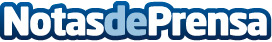 Crece la venta de sistemas de climatización por aerotermia por el precio de la luz, según ClimelectricEn un entorno de altos precios de la energía como el actual, sistemas de climatización alternativos y de energía renovable como la aerotermia tienen un futuro prometedor. Actualmente la venta de estos sistemas se encuentra experimentando un crecimiento bastante significativo y cabría esperar que las ventas no hagan sino aumentar en los próximos años, según ClimelectricDatos de contacto:Alejandro Duque684184920Nota de prensa publicada en: https://www.notasdeprensa.es/crece-la-venta-de-sistemas-de-climatizacion Categorias: Nacional Consumo Sector Energético http://www.notasdeprensa.es